Сюжетно-ролевая игра «Доктор» Цель игры: – учить отображать знакомую детям деятельность взрослых в сюжете и содержании игры;– учить передавать в игре несложные сюжеты и образы действительности;– знакомить с правилами поведения.Задачи: – развивать интерес и уважение к профессии;– формировать способности устанавливать простейшие связи;– учить выполнять игровые действия совместно со взрослым, по подражанию взрослого;– стимулировать и поддерживать речевую активность детей во время действий с образными игрушками;– учить детей вместе со взрослым организовывать место для игры с различными образными игрушками;– формировать умение самостоятельно подбирать атрибуты для роли.Подготовка к игре: Рассматривание картины «Врач» по ознакомлению с трудом доктора, экскурсия в медицинский кабинет, чтение детской литературы, дидактические игры. С детьми проводится беседа о «Приёме врача и медсестры».Материал: Халат, шапочка, сумка врача, игровой набор «Кукольный доктор», трубка-фонендоскоп, шпатель для осмотра горла, шприц, вата, лекарство (всё игрушечное, сделано из небьющегося материала), грелка, бланки рецептов.Игровые роли и правила: На начальном этапе в игре ведущую роль берёт на себя воспитатель – роль доктора, а в дальнейшем эту роль выполняют сами дети (совместные действия со взрослым по подражанию, по образцу).Ход игры: Игра «Доктор» начинается с устройства медицинского кабинета и знакомства с атрибутикой.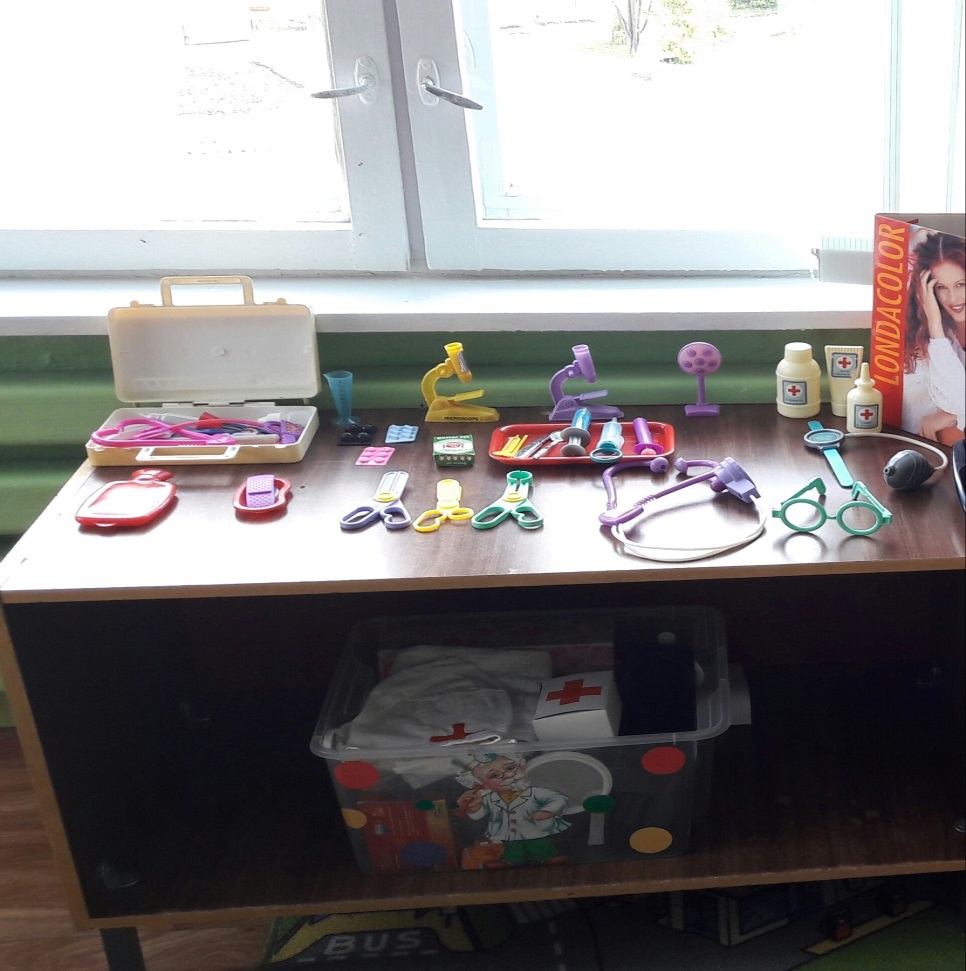 Больной заходит в кабинет, приветствует врача, садится, 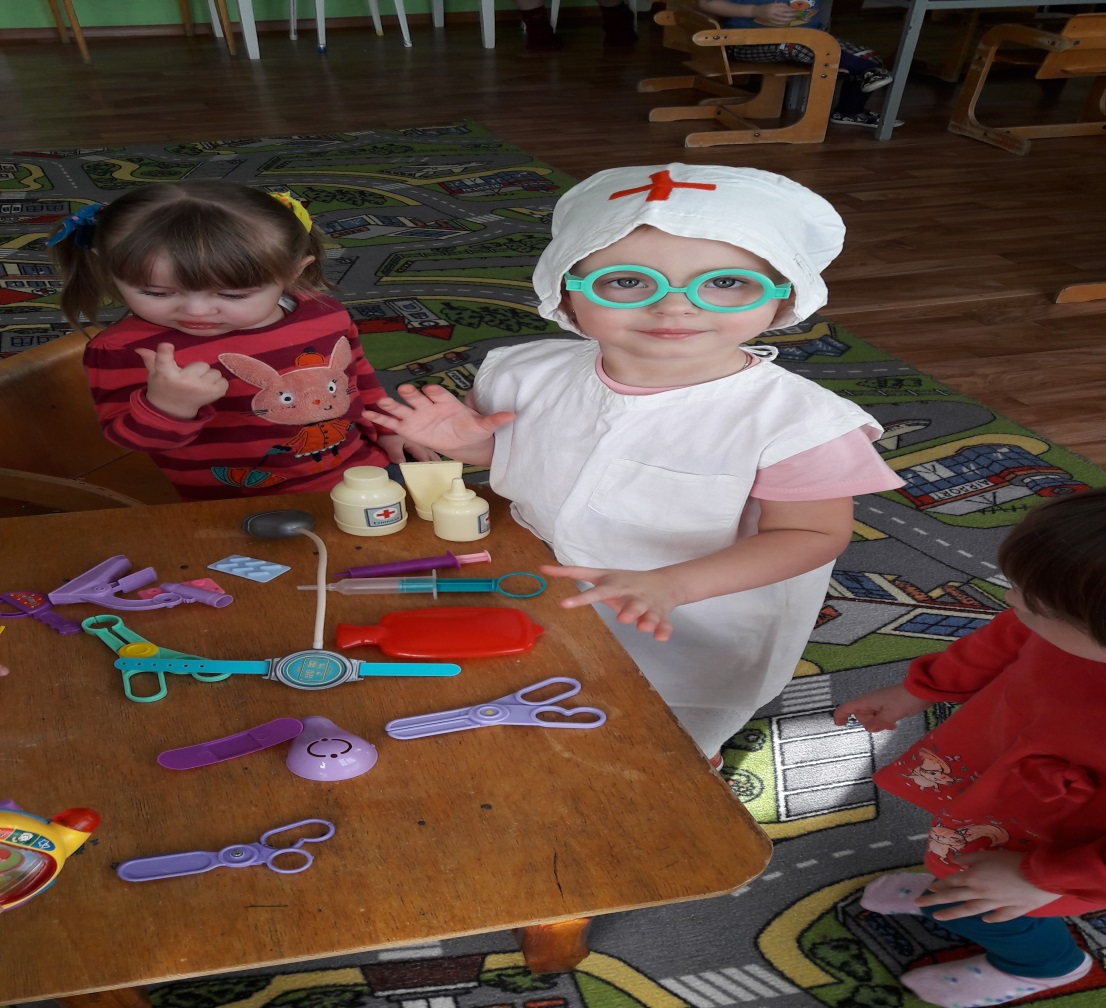 рассказывает (или показывает) врачу, что у него болит,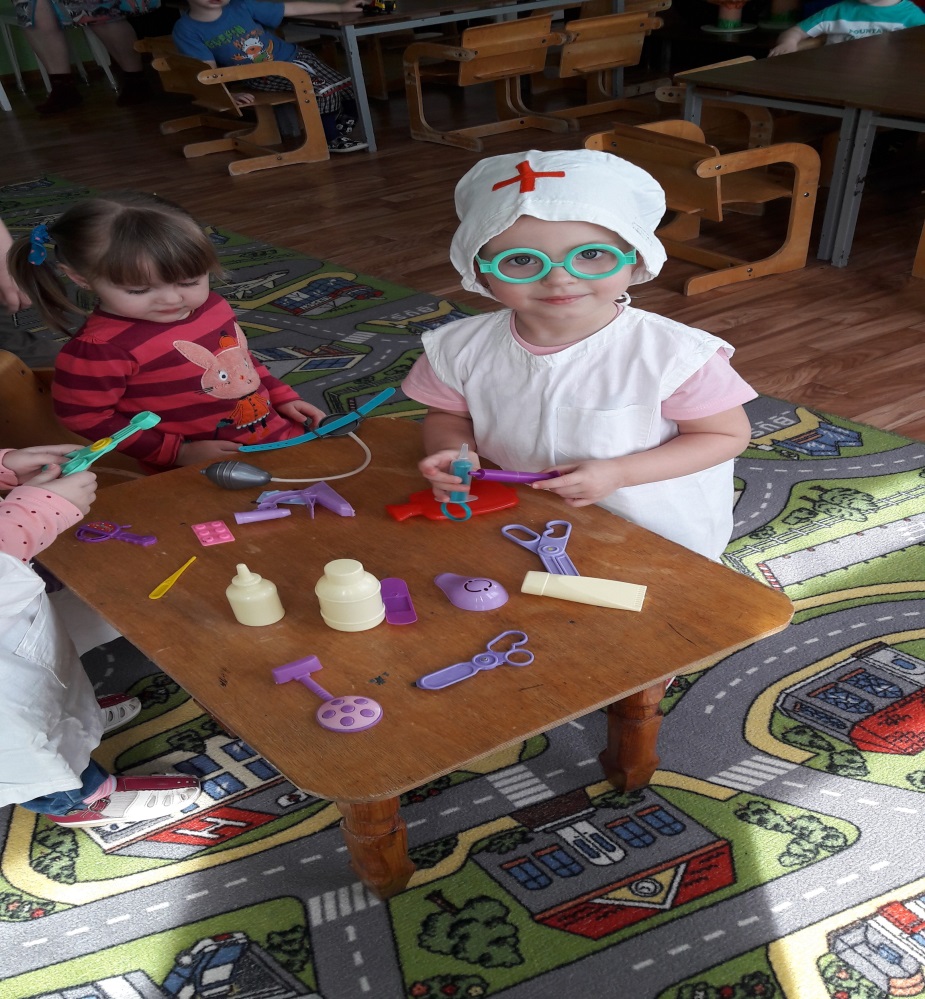 врач слушает больного, осматривает его,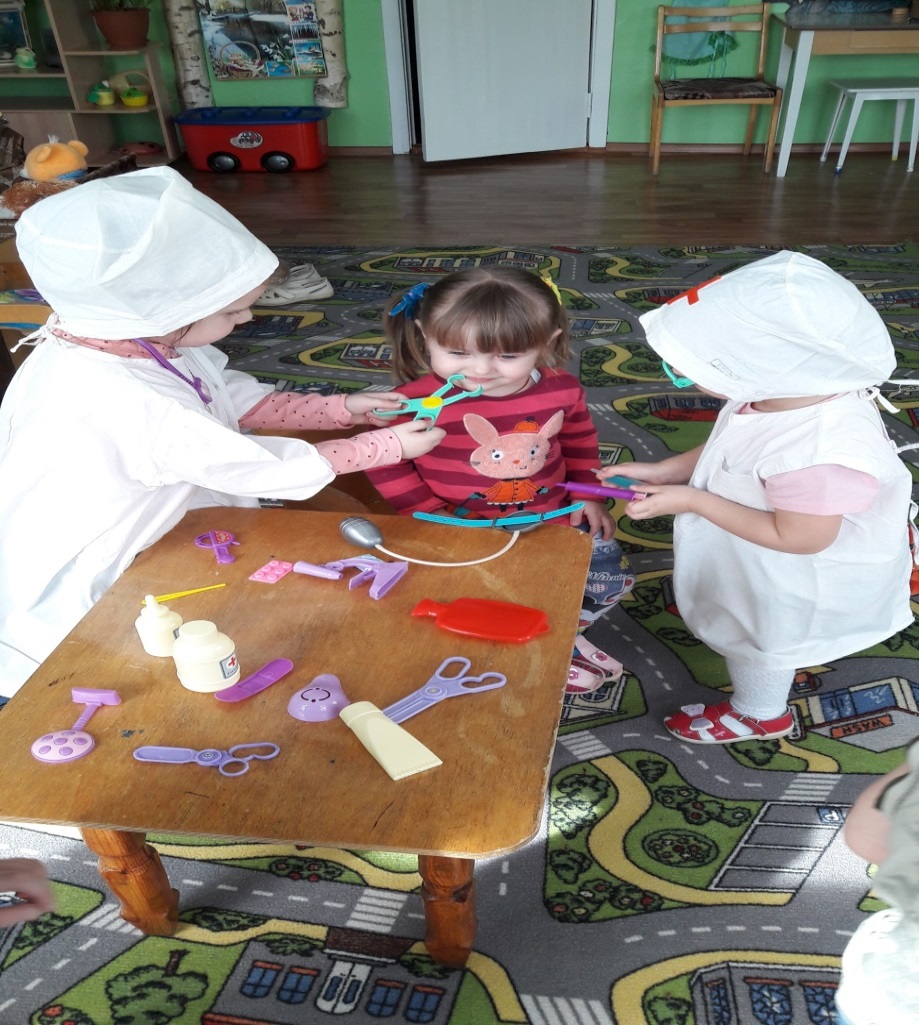 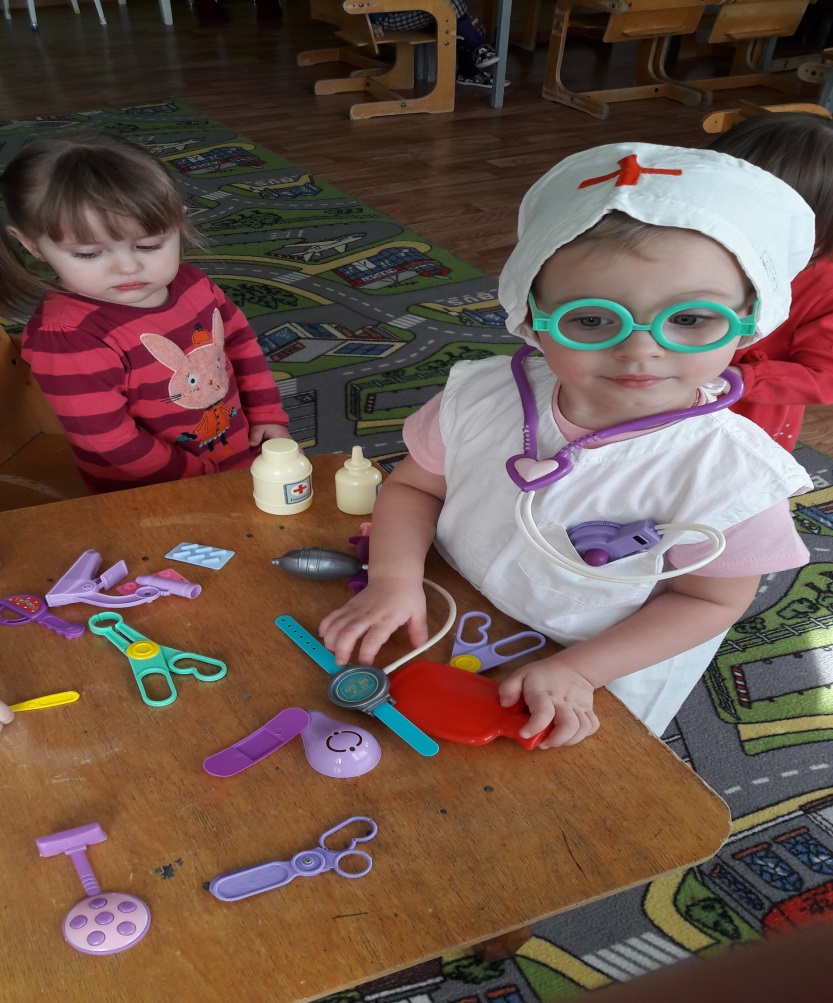 выписывает рецепт, рассказывает, как принимать лекарства; 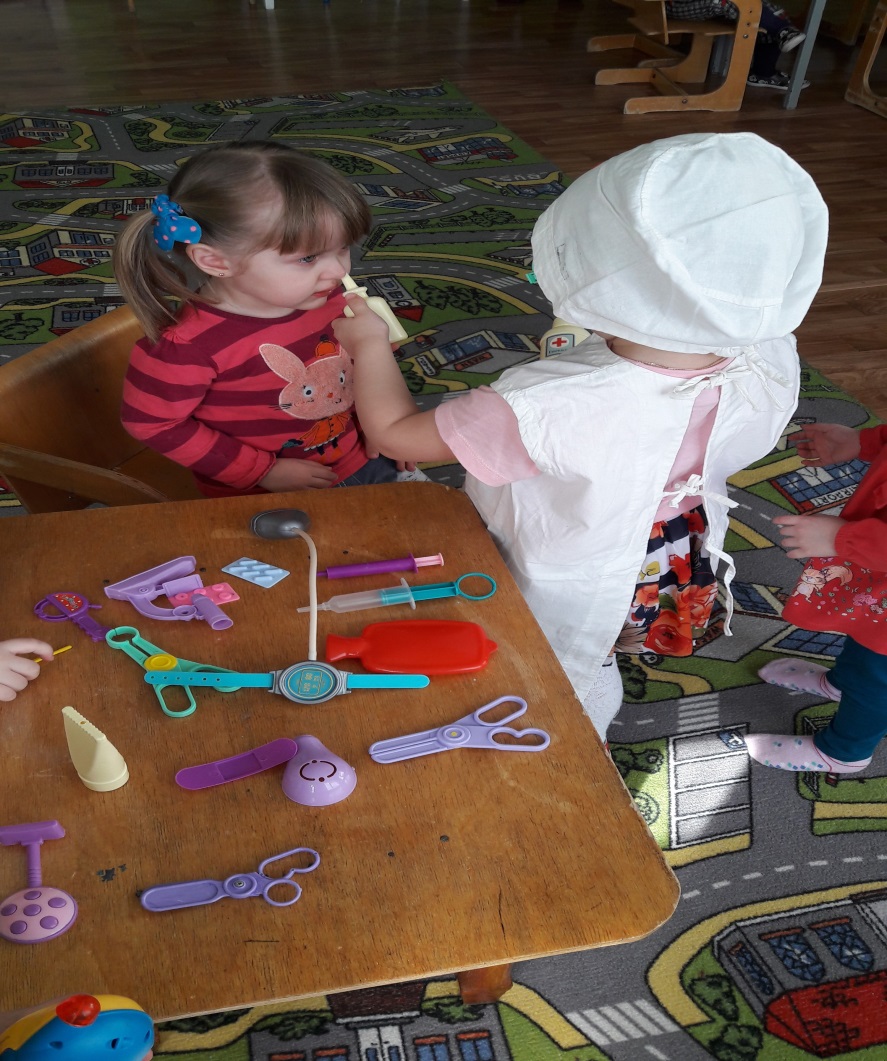 больной благодарит и уходит.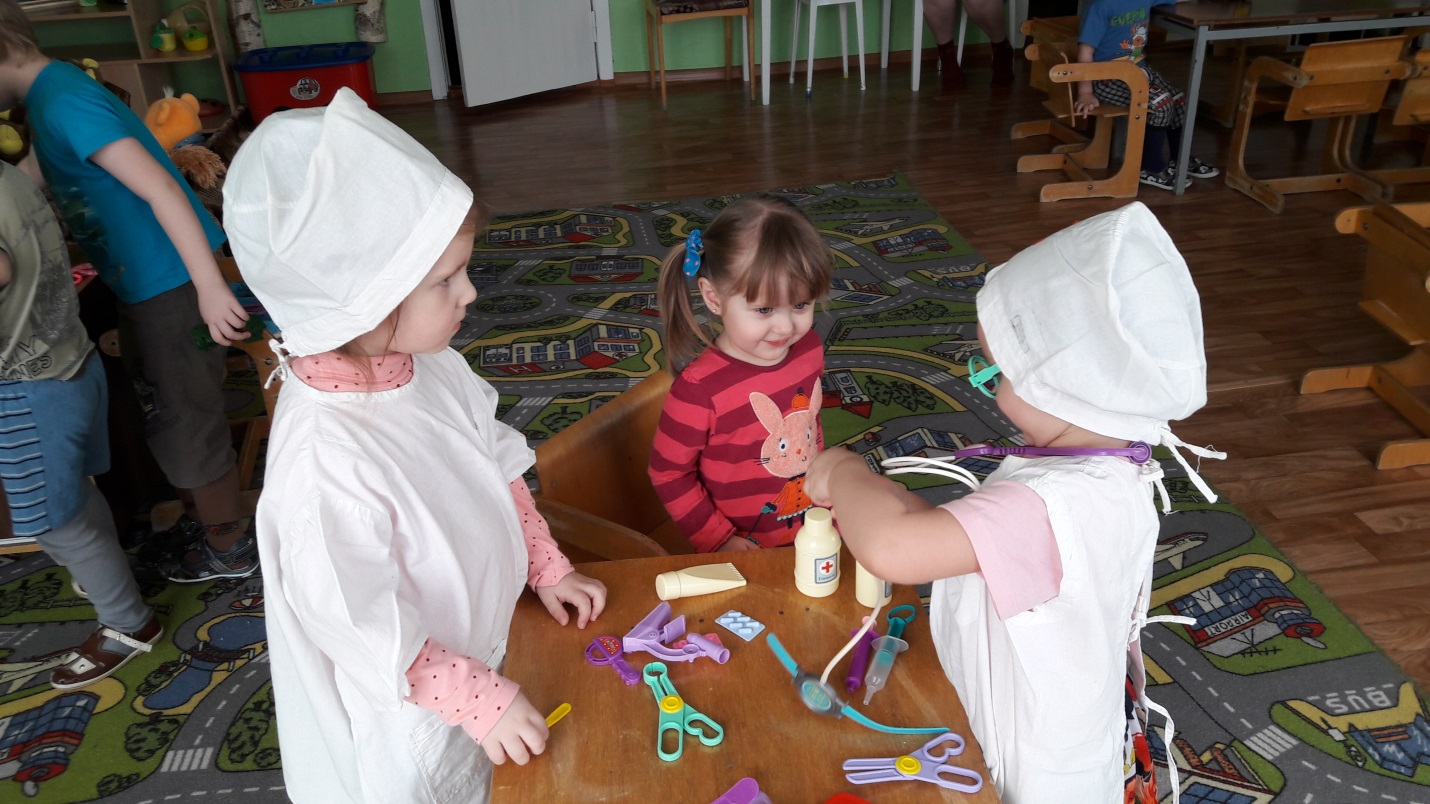 Можно ввести такие элементы, как измерение температуры, давления, накладывание повязки на больную руку и т.п..